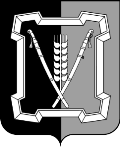 СОВЕТ  КУРСКОГО  МУНИЦИПАЛЬНОГО  ОКРУГАСТАВРОПОЛЬСКОГО КРАЯРЕШЕНИЕ15 ноября 2022 г.                         ст-ца Курская	                                         № 445О внесении  изменений в решение Совета Курского муниципального округа Ставропольского края от 24 февраля 2022 г. № 357 «Об утверждении Порядка сообщения лицами, замещающими муниципальные должности в органах местного самоуправления Курского муниципального округа Ставропольского края на постоянной основе, о возникновении личной заинтересованности при исполнении должностных обязанностей, которая приводит или может привести к конфликту интересов»В соответствии с федеральными законами от 25 декабря 2008 г.           № 273-ФЗ «О противодействии коррупции», от 06 октября 2003 г. № 131-ФЗ «Об общих принципах организации местного самоуправления в Российской Федерации», Указом Президента Российской Федерации от 22 декабря      2015 г. № 650 «О порядке сообщения лицами, замещающими отдельные государственные должности Российской Федерации, должности федеральной государственной службы, и иными лицами о возникновении личной заинтересованности при исполнении должностных обязанностей, которая приводит или может привести к конфликту интересов, и о внесении изменений в некоторые акты Президента Российской Федерации», в целях предупреждения и пресечения коррупционных проявлений в органах местного самоуправления Курского муниципального округа Ставропольского края,Совет Курского муниципального округа Ставропольского края РЕШИЛ: 1. Внести в решение Совета Курского муниципального округа Ставропольского края от 24 февраля 2022 г. № 357 «Об утверждении Порядка сообщения лицами, замещающими муниципальные должности в органах местного самоуправления Курского муниципального округа Ставропольского края на постоянной основе, о возникновении личной заинтересованности при исполнении должностных обязанностей, которая приводит или может привести к конфликту интересов» следующие изменения:1.1. В наименовании слова «на постоянной основе» исключить;1.2. В пункте 1. слова «на постоянной основе» исключить.	2. Внести в Порядок сообщения лицами, замещающими муниципальные должности в органах местного самоуправления Курского муниципального округа Ставропольского края на постоянной основе, о возникновении личной заинтересованности при исполнении должностных обязанностей, которая приводит или может привести к конфликту интересов, утвержденное решением Совета Курского муниципального округа Ставропольского края от 24 февраля 2022 г. № 357 следующие изменения:	2.1. В наименовании слова «на постоянной основе» исключить;2.2. В пункте 1.:2.2.1. В абзаце первом слова «на постоянной основе» исключить;	2.2.2. Абзацы второй - четвертый признать утратившими силу;2.3. В пункте 4. слова «на имя председателя Совета Курского муниципального округа Ставропольского края (далее – председатель Совета)» исключить;2.4. Пункт 10. после слов «председателю Совета» дополнить словами «Курского муниципального округа Ставропольского края (далее - председатель Совета)»;2.5. В Приложении 1:2.5.1. В наименовании слова «на постоянной основе» исключить;2.5.2. В реквизите адресат «Председателю Совета» заменить словами «Совет»;2.6. В наименовании Приложения 2 слова «на постоянной основе» исключить.3. Настоящее решение вступает в силу после его официального опубликования (обнародования).Председатель Совета Курскогомуниципального округа Ставропольского края                                             А.И.Вощанов                            Временно исполняющий полномочия главы Курского муниципального округа Ставропольского края, первый заместитель главы администрации                                           Курского муниципального округа Ставропольского края                                                                                  П.В.Бабичев                            